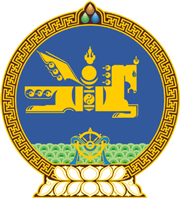 МОНГОЛ УЛСЫН ХУУЛЬ2022 оны 12 сарын 23 өдөр                                                                  Төрийн ордон, Улаанбаатар хотУЛСЫН ТЭМДЭГТИЙН ХУРААМЖИЙН      ТУХАЙ ХУУЛЬД НЭМЭЛТ, ӨӨРЧЛӨЛТ      ОРУУЛАХ ТУХАЙ 1 дүгээр зүйл.Улсын тэмдэгтийн хураамжийн тухай хуульд доор дурдсан агуулгатай зүйл, заалт нэмсүгэй:1/5 дугаар зүйлийн 5.1.55, 5.1.56 дахь заалт:“5.1.55.Шүүх шинжилгээний тухай хуульд заасан зарим шүүх шинжилгээ хийх болон түүнд холбогдох үйлчилгээ үзүүлэх;5.1.56.Шүүх шинжилгээний тухай хуульд заасан шинжээчийн үйл ажиллагаа эрхлэх зөвшөөрөл олгох.”2/20 дугаар зүйлийн 20.1.6, 20.1.7 дахь заалт:“20.1.6.Шүүх шинжилгээний тухай хуульд заасан шинжээчийн үйл ажиллагаа эрхлэх зөвшөөрөл олгоход 500 000-800 000 төгрөг; 20.1.7.энэ хуулийн 20.1.6-д заасан зөвшөөрлийн хугацааг сунгахад      400 000-600 000 төгрөг.”3/201 дүгээр зүйл.“201 дүгээр зүйл.Зарим шүүх шинжилгээ хийх болон түүнд холбогдох                                үйлчилгээг үзүүлэхэд хураах тэмдэгтийн хураамжийн                                                              хэмжээ 201.1.Шүүх шинжилгээний байгууллагад хийгдэх дараах шүүх эмнэлгийн шинжилгээнд доор дурдсан хэмжээгээр тэмдэгтийн хураамж хураана:201.1.1.ДНХ-ээр эцэг, эх тогтоох лабораторийн шинжилгээ хийхэд        120 000-180 000 төгрөг;201.1.2.хүний шээс, үс, хумс, шүлс, цусанд мансууруулах болон сэтгэцэд нөлөөт бодис тодорхойлох лабораторийн шинжилгээ хийхэд 45 000-60 000 төгрөг;201.1.3.лабораторид ДНХ-ийн аргаар хийх бактериологийн шинжилгээ хийхэд 15 000-20 000 төгрөг;201.1.4.лабораторид бичил харуурын аргаар хийх бактериологийн шинжилгээ хийхэд 8 000-16 000 төгрөг;201.1.5.лабораторид ийлдэс судлалын аргаар хийх бактериологийн шинжилгээ хийхэд 5 000-15 000 төгрөг; 201.1.6.хүний цусан дахь спиртийн агууламж тодорхойлох химийн шинжилгээ хийхэд 5 000-15 000 төгрөг;201.1.7.хүний цусны бүлэг тогтоох лабораторийн шинжилгээ хийхэд         3 000-8 000 төгрөг;201.1.8.гадаадын иргэн, харьяалалгүй хүний цогцост шүүх эмнэлгийн шинжилгээ хийхэд 800 000-1 000 000 төгрөг;201.1.9.шарил дахин шинжлэх буюу эксгумацид хийхэд 300 000-500 000 төгрөг;201.1.10.хэн болох нь тодорхойгүй цогцсыг оршуулсны дараа гэр бүлийн гишүүн, төрөл, садангийн хүнийх нь хүсэлтээр оршуулсан газраас гаргаж, хүлээлгэн өгөхөд 300 000-500 000 төгрөг;201.1.11.эрүүл мэндийн даатгалаас төлөгдөх боломжгүй 18, түүнээс дээш настай байсан хүний цогцост шинжилгээ хийхэд 60 000-80 000 төгрөг;  201.1.12.иргэний хүсэлтээр цогцос хөргөгчид хадгалахад хоног тутамд  20 000-30 000 төгрөг, гурав хоногоос дээш хугацаагаар хадгалахад хоног тутамд       10 000-15 000 төгрөг;201.1.13.цогцос зориулалтын машинаар тээвэрлэхэд километр тутамд    5 000 төгрөг.”		4/41 дүгээр зүйлийн 41.4.17-41.4.19 дэх заалт:		“41.4.17.хүний бэлгийн эрх, эрх чөлөө халдашгүй байдлын эсрэг гэмт хэргийн хохирогчид шүүх эмнэлгийн шинжилгээ хийхэд;		41.4.18.амьжиргааны баталгаажих түвшнээс доогуур орлоготой иргэнд шүүх шинжилгээ хийхэд;41.4.19.18 насанд хүрээгүй хүний шүүх шинжилгээг хийхэд.”2 дугаар зүйл.Улсын тэмдэгтийн хураамжийн тухай хуулийн 6 дугаар зүйлийн 6.2 дахь хэсгийн “14-20 дугаар зүйл” гэснийг “14, 15, 16, 17, 18, 19, 20, 201 дүгээр зүйл” гэж өөрчилсүгэй.3 дугаар зүйл.Энэ хуулийг Шүүх шинжилгээний тухай хууль /Шинэчилсэн найруулга/ хүчин төгөлдөр болсон өдрөөс эхлэн дагаж мөрдөнө. МОНГОЛ УЛСЫНИХ ХУРЛЫН ДАРГА 				Г.ЗАНДАНШАТАР